46/22Mineral Titles ActNOTICE OF GRANT OF A  MINERAL TITLEMineral Titles ActNOTICE OF GRANT OF A  MINERAL TITLETitle Type and Number:Exploration Licence 32804Granted:23 February 2022, for a period of 6 YearsArea:91 Blocks, 277.80 km²Locality:BARROWName of Holder/s:100% CONSOLIDATE LITHIUM TRADING PTY LTD [ACN. 644 114 170]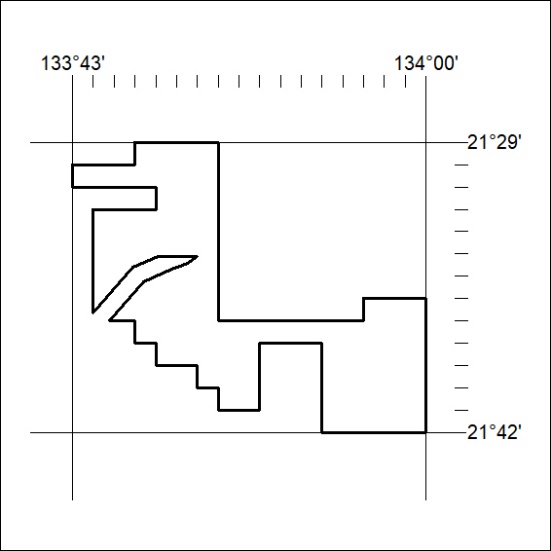 Area granted is indicated above. The titleholder is not permitted to exercise occupational rights on any land that is subject to a development title, or an application for a development title. Any land the subject of a Reserved Land gazettal under the Mineral Titles Act and all land vested in the Commonwealth of Australia is also excluded by description but not excised from the grant area.Area granted is indicated above. The titleholder is not permitted to exercise occupational rights on any land that is subject to a development title, or an application for a development title. Any land the subject of a Reserved Land gazettal under the Mineral Titles Act and all land vested in the Commonwealth of Australia is also excluded by description but not excised from the grant area.